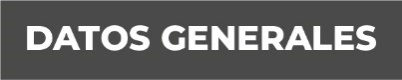 Nombre: Nicolas Mariano OrtegaGrado de Escolaridad Licenciatura en derechoCédula Profesional (Licenciatura) 3655819Teléfono de Oficina 2263183395 y 226-318-3527Correo Electrónico nmariano@fiscaliaveracruz.gob.mxFormación Académica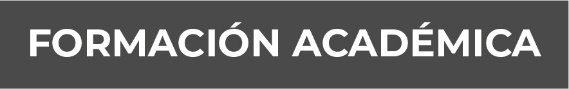  1997-2001 Licenciatura en Derecho Universidad Veracruzana Xalapa, Veracruz.Trayectoria Profesional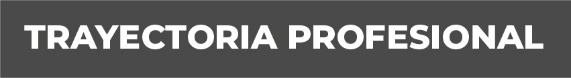  Febrero 2021 – Julio 2021Consejero Electoral Municipal 2021 Instituto Electoral del estado de Puebla.. Febrero 2019 – diciembre de 2020 Especialista territorial en Secretaria de Desarrollo social de VeracruzMarzo 2006 – diciembre de 2015 Jefe de Departamento de Tramites en Secretaria de Economía federal en Poza Rica Ver. Conocimiento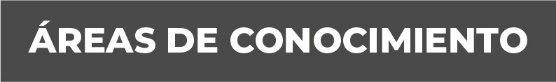 Derecho Penal Juicios oralesDerecho electoralDerecho administrativo